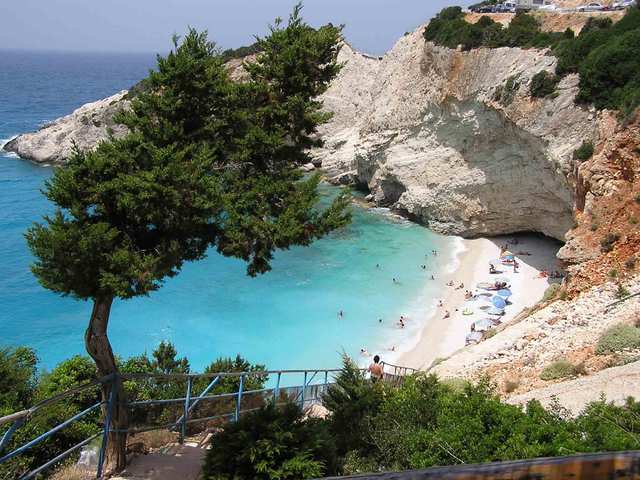 Escapade en Albanie.L’Albanie est un magnifique pays,Une grande chaîne montagneuse l’embellit.Elle offre à son décor de la roche crayeuseParfois teintée de dorures harmonieuses.Dans les gorges l’eau calme d’un bleu soutenuChemine entre les monts et la végétation drue.La fresque d’un mélange bleuet, blanc et vertEtale sa beauté sous un ciel azuré clair.La mer turquoise lèche le sable granuleuxEt caresse amoureusement les rivages rocheux.Le lac entouré d’une forêt sombre et épaisseExhibe son eau obscurcie et la berge avec délicatesseCeinture la rive d’or éclatant pour enluminerLe tableau divinement, allant dans l’eau se mirer.On retrouve des sortes de calanques au sable immaculéEntre les récifs vallonnés blancs, jaunes ou ambrés.Un de ces écrins magiques recèle des plagettes rosées,Est-ce l’effet du couchant car la pierre s’en est teintée.L’intérieur du pays est vert et le relief pittoresqueS’enjolive de falaises grises cernées de blanches arabesques.Le soleil blafard dans l’horizon lumineux enflamméQuitte son coussin jaune pour doucement se poserSur la longue bande du traversin écarlateAu-dessus du niveau argenté de la mer qui miroite.Marie Laborde.